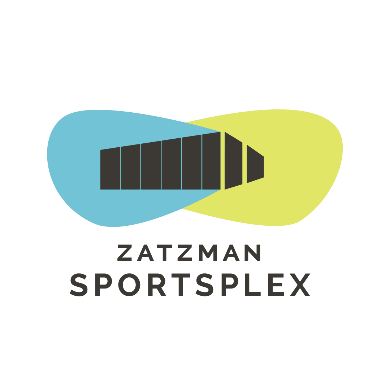 Board Member Recruitment(volunteer, three-year term with a maximum of 2 terms)Four vacancies to be filled: Starting September 2022Position Summary: The Zatzman Sportsplex is governed by a volunteer Board of Directors who operate the facility through a management agreement with Halifax Regional Municipality (HRM). The Board of Directors is collectively accountable for the performance of the organization in relation to its mission and strategic objectives, as well as for the effective stewardship of the financial and human resources of the organization. Board members are responsible for acting in the best interests of the organization and striving to fulfill the mission and achieve the objectives set out. Great communities have citizens who are healthy in body, mind, and spirit. As a member of our Board of Directors, you help the Zatzman Sportsplex provide sport, recreation, and social gathering opportunities supporting individuals, families, and groups to realize their full potential and contribute to the development of a prosperous, diverse, inclusive, and healthy community. The Zatzman Sportsplex is currently seeking individuals to serve on our Board of Directors, with an interest in those who represent one or more of the following criteria:We encourage everyone with an interest in supporting Dartmouth and the Zatzman Sportsplex to apply as we are currently seeking four new Board Members. Preference may be given to those with a background in Human Resource Management or similar disciplines. Experience in government relations.Who are women and/or persons from other underrepresented populations.With a disability.Responsibilities will include:Preparing for, attending, and participating in board meetings. Board meetings are held the last Thursday of each month from 7:30 – 9 a.m.Preparing for, attending, and participating in sub-committee meetings.Monitoring the performance of the organization.Approving the budget and monitoring financial performance.Staying informed about community issues relevant to the organization.Time Commitment: 4-5 hours/month (including meetings, preparation, consultation, etc.)Application Instructions: Interested candidates should apply with a resume and the attached application form via email to Findley Connor, findley.connor@halifax.ca. Deadline for applications is August 5, 2022, at 4 p.m. The application form for this position, as well as more detailed information about the Board and its responsibilities, are available from our web site: www.ZatzmanSportsplex.com or by contacting the Sportsplex General Manager Arne Buchanan: buchanar@halifax.ca or 902 490 3179.The Selection Committee will review all applications. Only those selected for an interview with be contacted further. There will be no appeal process, or any information shared about applicants. Our goal is to be a diverse workplace that represents the community we serve, at all job levels. We believe a diverse workforce positively contributes to the Zatzman Sportsplex’s success, and the success of our community.We encourage applications from qualified African Nova Scotians, LGBTQ2S+ community, racially visible persons, women in non-traditional positions, persons with disabilities and Indigenous persons. We encourage you to self-identify in the cover letter.Application Deadline: August 5th, 2022